Newton’s Laws of Motion: Vocabulary 1.  motion – a change in an object’s position with respect to time and in comparison      to other objects; a change in the position, direction, or speed of an object2.  Newton’s laws of motion – three laws that describe the relationship between      an object and the forces that act on it3.  gravity – a force that causes objects with mass to attract each other4.  position – where an object is located in space5.  direction – a straight path that something could move along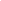 6.  speed – the rate of motion; 7.  force – a push or pull that causes an object to move, stop, or change direction8.  pull – to use force to cause something to move closer9.  push – to use force to move away10. balanced forces – separate forces that combine to cancel each other out or make       a net force of zero11. unbalanced forces – a force that is not canceled out by another force and causes       the motion of an object12. friction – a force that resists the motion of two surfaces sliding across one another13. potential energy – the energy stored in an object that is not moving14. kinetic energy – energy of motion